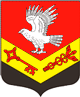 Муниципальное образование«ЗАНЕВСКОЕ   ГОРОДСКОЕ   ПОСЕЛЕНИЕ»Всеволожского муниципального района Ленинградской областиАДМИНИСТРАЦИЯПОСТАНОВЛЕНИЕ15.02.2021	№ 86д. ЗаневкаО внесении изменений в постановление
администрации МО «Заневское городское поселение»
от 18.12.2017 № 856 «Об утверждении административного
регламента по предоставлению муниципальной услуги
по выдаче градостроительного плана земельного участка»В соответствии со статьей 57.3 Градостроительного кодекса Российской Федерации, Федеральным законом от 06.10.2003 № 131-ФЗ «Об общих принципах организации местного самоуправления в Российской Федерации», администрация муниципального образования «Заневское городское поселение» Всеволожского муниципального района Ленинградской областиПОСТАНОВЛЯЕТ: 1. Внести в административный регламент по предоставлению муниципальной услуги по выдаче градостроительного плана земельного участка, утвержденный постановлением утвержденный постановлением администрации МО «Заневское городское поселение» от 18.12.2017 № 856 «Об утверждении административного регламента по предоставлению муниципальной услуги по выдаче градостроительного плана земельного участка» (далее – административный регламент), следующее изменение:Пункт 2.4. административного регламента изложить в новой редакции:«2.4. Срок предоставления муниципальной услуги по выдаче градостроительного плана земельного участка составляет не более 14 рабочих дней со дня поступления в администрацию заявления о предоставлении муниципальной услуги.Срок выдачи документов, являющихся результатом предоставления муниципальной услуги, непосредственно заявителю определяется администрацией в пределах срока предоставления муниципальной услуги, срок направления документов почтовым отправлением в случае неявки заявителя для личного получения документов - не более трех рабочих дней со дня истечения срока предоставления муниципальной услуги.». 2. Настоящее постановление подлежит опубликованию в газете «Заневский вестник» и размещению на официальном сайте муниципального образования http://www.zanevkaorg.ru/.3. Настоящее постановление вступает в силу после его официального опубликования в газете «Заневский вестник».4. Контроль за исполнением настоящего постановления возложить на заместителя главы администрации Гречица В.В.Глава администрации								А.В. Гердий